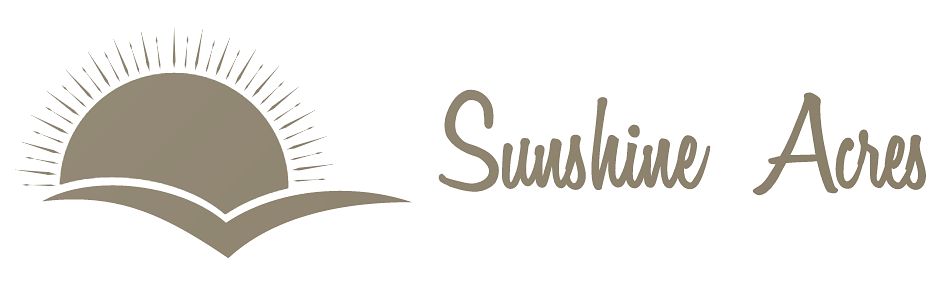 Tenancy AgreementThis rental agreement is made between:SUNSHINE ACRES and _________________________(Tenant)NO PETSFor the property on:Sunshine Acres2112 Sunshine BLVD BUFFALO, NY 14231The lease is for one year starting on May 1st, 2017 and is automatically renewed for the amount of $500.00 a month, payable on the first.Tenant agrees to abide by the terms and conditions of Sunshine Acres.Insurance Carrier:_____________________________________________________________________________________________________________________________________Allergies____________________________________________________________________________________________________________________________________________________Primary Doctor________________________________________________________________________Emergency Contact_____________________________________________________________________________________________________________________________________________________________________________________                                           _____________________(Tenant)                                (Date)                                                 Signature